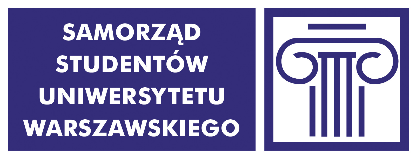 PROTOKÓŁZ WYBORÓW PRZEDSTAWICIELI STUDENTÓWW OKRĘGU WYBORCZYM NR 12DO RADY SAMORZĄDU STUDENTÓW WYDZIAŁU CHEMIIW dniu 23.10.2019 r. w godz. 10:00  - 16:00 w budynku przy ul. Ludwika Pasteura 1, odbyły się wybory przedstawicieli studentów jednostki do w/w organu.Do obsadzenia było 5 mandaty. Obsadzono 5 mandatów.Uprawnionych do głosowania było  596 studentów (wg danych Biura Spraw Studenckich UW). Wydano 128 kart do głosowania. Z urny wyjęto 128 kart do głosowania, w tym kart ważnych 126, a nieważnych 2.Głosów nieważnych było 37, a głosów ważnych oddanych łącznie na wszystkich kandydatów 412.Procedurę wyborczą w dniu głosowania przeprowadził(a):przedstawiciel Komisji Wyborczej SS UWkomisja skrutacyjna powołana przez przedstawiciela Komisji Wyborczej SS UWProtokół sporządzono w składzie:Katarzyna StankiewiczKamila SiatkaW wyniku przeprowadzonego głosowania wybrano następujące osoby:Rafał ChojnackiPatrycja ŻukowskaBartosz KamińskiAgnieszka CzajkowskaAneta MierzwaW wyborach przedstawicieli studentów w/w jednostki Uniwersytetu Warszawskiego do w/w organu poniższe kandydatury otrzymały następującą liczbę głosów:Decyzje wydane podczas głosowania lub istotne okoliczności związane z przebiegiem głosowania:…………………………………………..………………………………………………………………………………………………………………………………..………………………………………………………………………………………………………………………………..……………………………………………………………………………Zastrzeżenia do protokołu (wraz z czytelnym podpisem zgłaszającego/zgłaszających zastrzeżenia):…………………………………………..………………………………………………………………………………………………………………………………..………………………………………………………………………………………………………………………………..……………………………………………………………………………Protokół niniejszy sporządzono w czterech egzemplarzach:dla Zarządu Samorządu Studentów jednostki Uniwersytetu Warszawskiego,dla władz jednostki Uniwersytetu Warszawskiego,dla Komisji Wyborczej Samorządu Studentów Uniwersytetu Warszawskiego,w celu ogłoszenia wyników wyborów.Członkowie Komisji Wyborczej Samorządu Studentów Uniwersytetu Warszawskiego:Katarzyna StankiewiczKamila SiatkaDelegaci:Mężowie zaufania:Jeżeli treść protokołu nie mieści się na formularzu, należy przenieść ją na dolna część tej karty protokołu, dodatkowo podpisując. W razie zastrzeżeń do protokołu, komisja wyborcza przedstawia w protokole swoje stanowisko do zastrzeżeń. Do egzemplarza protokołu ogłaszającego wyniki wyborów należy dołączyć informację o trybie zgłaszania wniosków w treści ustalonej przez Komisję Wyborczej Samorządu Studentów Uniwersytetu Warszawskiego.1.Rafał Chojnacki742.Agnieszka Czajkowska563.Bartosz Kamiński624.Aneta Mierzwa525.Patrycja Żukowska63